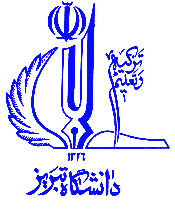 فرم درخواست تمدید سنوات تحصیلی دانشجویان کارشناسی ارشد/دکتری      فرم درخواست تمدید سنوات تحصیلی دانشجویان کارشناسی ارشد/دکتری      فرم درخواست تمدید سنوات تحصیلی دانشجویان کارشناسی ارشد/دکتری      فرم درخواست تمدید سنوات تحصیلی دانشجویان کارشناسی ارشد/دکتری      فرم درخواست تمدید سنوات تحصیلی دانشجویان کارشناسی ارشد/دکتری      فرم درخواست تمدید سنوات تحصیلی دانشجویان کارشناسی ارشد/دکتری      مشخصات دانشجونام و نام خانوادگی:                       شماره دانشجوئی:                  رشته:                گرایش:   نام و نام خانوادگی اساتید راهنما:                               نام و نام خانوادگی اساتید مشاور: متقاضی تمدید سنوات تحصیلی برای نیمسال اول      دوم      سال تحصیلی             میباشم.مدارک پیوستی: کارنامه کل                                                                                                          امضاء دانشجو نام و نام خانوادگی:                       شماره دانشجوئی:                  رشته:                گرایش:   نام و نام خانوادگی اساتید راهنما:                               نام و نام خانوادگی اساتید مشاور: متقاضی تمدید سنوات تحصیلی برای نیمسال اول      دوم      سال تحصیلی             میباشم.مدارک پیوستی: کارنامه کل                                                                                                          امضاء دانشجو نام و نام خانوادگی:                       شماره دانشجوئی:                  رشته:                گرایش:   نام و نام خانوادگی اساتید راهنما:                               نام و نام خانوادگی اساتید مشاور: متقاضی تمدید سنوات تحصیلی برای نیمسال اول      دوم      سال تحصیلی             میباشم.مدارک پیوستی: کارنامه کل                                                                                                          امضاء دانشجو نام و نام خانوادگی:                       شماره دانشجوئی:                  رشته:                گرایش:   نام و نام خانوادگی اساتید راهنما:                               نام و نام خانوادگی اساتید مشاور: متقاضی تمدید سنوات تحصیلی برای نیمسال اول      دوم      سال تحصیلی             میباشم.مدارک پیوستی: کارنامه کل                                                                                                          امضاء دانشجو نام و نام خانوادگی:                       شماره دانشجوئی:                  رشته:                گرایش:   نام و نام خانوادگی اساتید راهنما:                               نام و نام خانوادگی اساتید مشاور: متقاضی تمدید سنوات تحصیلی برای نیمسال اول      دوم      سال تحصیلی             میباشم.مدارک پیوستی: کارنامه کل                                                                                                          امضاء دانشجو نام و نام خانوادگی:                       شماره دانشجوئی:                  رشته:                گرایش:   نام و نام خانوادگی اساتید راهنما:                               نام و نام خانوادگی اساتید مشاور: متقاضی تمدید سنوات تحصیلی برای نیمسال اول      دوم      سال تحصیلی             میباشم.مدارک پیوستی: کارنامه کل                                                                                                          امضاء دانشجو ارجاع به مدیر گروهارجاع به مدیر گروهمدیر محترم گروه  . . . . . . . . . .باسلام، احتراماً ضمن تایید گزارش پیشرفت پایاننامه دانشجو، با تمدید سنوات تحصیلی مشارالیه برای نیمسال
مذکور موافقت مینمایم.                                                                                   امضاء استاد راهنما:                                                                                  تاریخ :توجه: مدارک داده شده توسط دانشجو ضمیمه شوند.مدیر محترم گروه  . . . . . . . . . .باسلام، احتراماً ضمن تایید گزارش پیشرفت پایاننامه دانشجو، با تمدید سنوات تحصیلی مشارالیه برای نیمسال
مذکور موافقت مینمایم.                                                                                   امضاء استاد راهنما:                                                                                  تاریخ :توجه: مدارک داده شده توسط دانشجو ضمیمه شوند.مدیر محترم گروه  . . . . . . . . . .باسلام، احتراماً ضمن تایید گزارش پیشرفت پایاننامه دانشجو، با تمدید سنوات تحصیلی مشارالیه برای نیمسال
مذکور موافقت مینمایم.                                                                                   امضاء استاد راهنما:                                                                                  تاریخ :توجه: مدارک داده شده توسط دانشجو ضمیمه شوند.مدیر محترم گروه  . . . . . . . . . .باسلام، احتراماً ضمن تایید گزارش پیشرفت پایاننامه دانشجو، با تمدید سنوات تحصیلی مشارالیه برای نیمسال
مذکور موافقت مینمایم.                                                                                   امضاء استاد راهنما:                                                                                  تاریخ :توجه: مدارک داده شده توسط دانشجو ضمیمه شوند.مدیر محترم گروه  . . . . . . . . . .باسلام، احتراماً ضمن تایید گزارش پیشرفت پایاننامه دانشجو، با تمدید سنوات تحصیلی مشارالیه برای نیمسال
مذکور موافقت مینمایم.                                                                                   امضاء استاد راهنما:                                                                                  تاریخ :توجه: مدارک داده شده توسط دانشجو ضمیمه شوند.مدیر محترم گروه  . . . . . . . . . .باسلام، احتراماً ضمن تایید گزارش پیشرفت پایاننامه دانشجو، با تمدید سنوات تحصیلی مشارالیه برای نیمسال
مذکور موافقت مینمایم.                                                                                   امضاء استاد راهنما:                                                                                  تاریخ :توجه: مدارک داده شده توسط دانشجو ضمیمه شوند.ارجاع به دانشکدهمعاونت محترم تحصیلات تکمیلی دانشکده فیزیک باسلام، احتراماً درخواست تمدید سنوات تحصیلی آقای/ خانم ........................................................... در شورای گروه مطرح و پس از بررسی گزارش وضعیت تحصیلی دانشجو طبق بند ...........  صورتجلسه .............  مورخ ..................  این گروه مورد تصویب قرار گرفت.                                                                                 نام و نام خانوادگی مدیر گروه :                                                                                 امضاء مدیر گروه:                                                                                          تاریخ:                                                                                          شماره:                                                                                          پیوست:مدارک پیوستی: صورتجلسه گروه و مدارک دانشجو معاونت محترم تحصیلات تکمیلی دانشکده فیزیک باسلام، احتراماً درخواست تمدید سنوات تحصیلی آقای/ خانم ........................................................... در شورای گروه مطرح و پس از بررسی گزارش وضعیت تحصیلی دانشجو طبق بند ...........  صورتجلسه .............  مورخ ..................  این گروه مورد تصویب قرار گرفت.                                                                                 نام و نام خانوادگی مدیر گروه :                                                                                 امضاء مدیر گروه:                                                                                          تاریخ:                                                                                          شماره:                                                                                          پیوست:مدارک پیوستی: صورتجلسه گروه و مدارک دانشجو معاونت محترم تحصیلات تکمیلی دانشکده فیزیک باسلام، احتراماً درخواست تمدید سنوات تحصیلی آقای/ خانم ........................................................... در شورای گروه مطرح و پس از بررسی گزارش وضعیت تحصیلی دانشجو طبق بند ...........  صورتجلسه .............  مورخ ..................  این گروه مورد تصویب قرار گرفت.                                                                                 نام و نام خانوادگی مدیر گروه :                                                                                 امضاء مدیر گروه:                                                                                          تاریخ:                                                                                          شماره:                                                                                          پیوست:مدارک پیوستی: صورتجلسه گروه و مدارک دانشجو معاونت محترم تحصیلات تکمیلی دانشکده فیزیک باسلام، احتراماً درخواست تمدید سنوات تحصیلی آقای/ خانم ........................................................... در شورای گروه مطرح و پس از بررسی گزارش وضعیت تحصیلی دانشجو طبق بند ...........  صورتجلسه .............  مورخ ..................  این گروه مورد تصویب قرار گرفت.                                                                                 نام و نام خانوادگی مدیر گروه :                                                                                 امضاء مدیر گروه:                                                                                          تاریخ:                                                                                          شماره:                                                                                          پیوست:مدارک پیوستی: صورتجلسه گروه و مدارک دانشجو معاونت محترم تحصیلات تکمیلی دانشکده فیزیک باسلام، احتراماً درخواست تمدید سنوات تحصیلی آقای/ خانم ........................................................... در شورای گروه مطرح و پس از بررسی گزارش وضعیت تحصیلی دانشجو طبق بند ...........  صورتجلسه .............  مورخ ..................  این گروه مورد تصویب قرار گرفت.                                                                                 نام و نام خانوادگی مدیر گروه :                                                                                 امضاء مدیر گروه:                                                                                          تاریخ:                                                                                          شماره:                                                                                          پیوست:مدارک پیوستی: صورتجلسه گروه و مدارک دانشجو معاونت محترم تحصیلات تکمیلی دانشکده فیزیک باسلام، احتراماً درخواست تمدید سنوات تحصیلی آقای/ خانم ........................................................... در شورای گروه مطرح و پس از بررسی گزارش وضعیت تحصیلی دانشجو طبق بند ...........  صورتجلسه .............  مورخ ..................  این گروه مورد تصویب قرار گرفت.                                                                                 نام و نام خانوادگی مدیر گروه :                                                                                 امضاء مدیر گروه:                                                                                          تاریخ:                                                                                          شماره:                                                                                          پیوست:مدارک پیوستی: صورتجلسه گروه و مدارک دانشجو معاونت محترم تحصیلات تکمیلی دانشکده فیزیک باسلام، احتراماً درخواست تمدید سنوات تحصیلی آقای/ خانم ........................................................... در شورای گروه مطرح و پس از بررسی گزارش وضعیت تحصیلی دانشجو طبق بند ...........  صورتجلسه .............  مورخ ..................  این گروه مورد تصویب قرار گرفت.                                                                                 نام و نام خانوادگی مدیر گروه :                                                                                 امضاء مدیر گروه:                                                                                          تاریخ:                                                                                          شماره:                                                                                          پیوست:مدارک پیوستی: صورتجلسه گروه و مدارک دانشجو معاونت محترم تحصیلات تکمیلی دانشکده فیزیک باسلام، احتراماً درخواست تمدید سنوات تحصیلی آقای/ خانم ........................................................... در شورای گروه مطرح و پس از بررسی گزارش وضعیت تحصیلی دانشجو طبق بند ...........  صورتجلسه .............  مورخ ..................  این گروه مورد تصویب قرار گرفت.                                                                                 نام و نام خانوادگی مدیر گروه :                                                                                 امضاء مدیر گروه:                                                                                          تاریخ:                                                                                          شماره:                                                                                          پیوست:مدارک پیوستی: صورتجلسه گروه و مدارک دانشجو ارجاع به مدیریت تحصیلات تکمیلی دانشگاهارجاع به مدیریت تحصیلات تکمیلی دانشگاهارجاع به مدیریت تحصیلات تکمیلی دانشگاهمدیریت محترم تحصیلات تکمیلی دانشگاه باسلام، احتراماً تقاضای تمدید سنوات تحصیلی آقای/ خانم ...........................................................................                                             دانشجوی رشته فیزیک با گرایش . . . . . . . . .  در نیمسال اول         دوم        سال تحصیلی ...............................برای ترم ....................  در شورای تحصیلات تکمیلی دانشکده مطرح و پس از بررسی وضعیت تحصیلی مشارالیه، طبق بند........... صورتجلسه شماره ................. مورخ ..............  این شورا مورد تصویب قرار گرفت. مراتب جهت 

استحضار و صدور دستور اقدام لازم برای                                                اایفاد میگردد.                                                                           معاونت تحصیلات تکمیلی دانشکده فیزیک مدیریت محترم تحصیلات تکمیلی دانشگاه باسلام، احتراماً تقاضای تمدید سنوات تحصیلی آقای/ خانم ...........................................................................                                             دانشجوی رشته فیزیک با گرایش . . . . . . . . .  در نیمسال اول         دوم        سال تحصیلی ...............................برای ترم ....................  در شورای تحصیلات تکمیلی دانشکده مطرح و پس از بررسی وضعیت تحصیلی مشارالیه، طبق بند........... صورتجلسه شماره ................. مورخ ..............  این شورا مورد تصویب قرار گرفت. مراتب جهت 

استحضار و صدور دستور اقدام لازم برای                                                اایفاد میگردد.                                                                           معاونت تحصیلات تکمیلی دانشکده فیزیک مدیریت محترم تحصیلات تکمیلی دانشگاه باسلام، احتراماً تقاضای تمدید سنوات تحصیلی آقای/ خانم ...........................................................................                                             دانشجوی رشته فیزیک با گرایش . . . . . . . . .  در نیمسال اول         دوم        سال تحصیلی ...............................برای ترم ....................  در شورای تحصیلات تکمیلی دانشکده مطرح و پس از بررسی وضعیت تحصیلی مشارالیه، طبق بند........... صورتجلسه شماره ................. مورخ ..............  این شورا مورد تصویب قرار گرفت. مراتب جهت 

استحضار و صدور دستور اقدام لازم برای                                                اایفاد میگردد.                                                                           معاونت تحصیلات تکمیلی دانشکده فیزیک مدیریت محترم تحصیلات تکمیلی دانشگاه باسلام، احتراماً تقاضای تمدید سنوات تحصیلی آقای/ خانم ...........................................................................                                             دانشجوی رشته فیزیک با گرایش . . . . . . . . .  در نیمسال اول         دوم        سال تحصیلی ...............................برای ترم ....................  در شورای تحصیلات تکمیلی دانشکده مطرح و پس از بررسی وضعیت تحصیلی مشارالیه، طبق بند........... صورتجلسه شماره ................. مورخ ..............  این شورا مورد تصویب قرار گرفت. مراتب جهت 

استحضار و صدور دستور اقدام لازم برای                                                اایفاد میگردد.                                                                           معاونت تحصیلات تکمیلی دانشکده فیزیک مدیریت محترم تحصیلات تکمیلی دانشگاه باسلام، احتراماً تقاضای تمدید سنوات تحصیلی آقای/ خانم ...........................................................................                                             دانشجوی رشته فیزیک با گرایش . . . . . . . . .  در نیمسال اول         دوم        سال تحصیلی ...............................برای ترم ....................  در شورای تحصیلات تکمیلی دانشکده مطرح و پس از بررسی وضعیت تحصیلی مشارالیه، طبق بند........... صورتجلسه شماره ................. مورخ ..............  این شورا مورد تصویب قرار گرفت. مراتب جهت 

استحضار و صدور دستور اقدام لازم برای                                                اایفاد میگردد.                                                                           معاونت تحصیلات تکمیلی دانشکده فیزیک مدیریت محترم تحصیلات تکمیلی دانشگاه باسلام، احتراماً تقاضای تمدید سنوات تحصیلی آقای/ خانم ...........................................................................                                             دانشجوی رشته فیزیک با گرایش . . . . . . . . .  در نیمسال اول         دوم        سال تحصیلی ...............................برای ترم ....................  در شورای تحصیلات تکمیلی دانشکده مطرح و پس از بررسی وضعیت تحصیلی مشارالیه، طبق بند........... صورتجلسه شماره ................. مورخ ..............  این شورا مورد تصویب قرار گرفت. مراتب جهت 

استحضار و صدور دستور اقدام لازم برای                                                اایفاد میگردد.                                                                           معاونت تحصیلات تکمیلی دانشکده فیزیک مدیریت محترم تحصیلات تکمیلی دانشگاه باسلام، احتراماً تقاضای تمدید سنوات تحصیلی آقای/ خانم ...........................................................................                                             دانشجوی رشته فیزیک با گرایش . . . . . . . . .  در نیمسال اول         دوم        سال تحصیلی ...............................برای ترم ....................  در شورای تحصیلات تکمیلی دانشکده مطرح و پس از بررسی وضعیت تحصیلی مشارالیه، طبق بند........... صورتجلسه شماره ................. مورخ ..............  این شورا مورد تصویب قرار گرفت. مراتب جهت 

استحضار و صدور دستور اقدام لازم برای                                                اایفاد میگردد.                                                                           معاونت تحصیلات تکمیلی دانشکده فیزیک مدیریت محترم تحصیلات تکمیلی دانشگاه باسلام، احتراماً تقاضای تمدید سنوات تحصیلی آقای/ خانم ...........................................................................                                             دانشجوی رشته فیزیک با گرایش . . . . . . . . .  در نیمسال اول         دوم        سال تحصیلی ...............................برای ترم ....................  در شورای تحصیلات تکمیلی دانشکده مطرح و پس از بررسی وضعیت تحصیلی مشارالیه، طبق بند........... صورتجلسه شماره ................. مورخ ..............  این شورا مورد تصویب قرار گرفت. مراتب جهت 

استحضار و صدور دستور اقدام لازم برای                                                اایفاد میگردد.                                                                           معاونت تحصیلات تکمیلی دانشکده فیزیک 